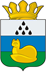 Администрация Уватского муниципального районаСведения о списании задолженности по платежам в бюджеты бюджетной системы Российской Федерации от 11.06.2024В соответствии с Постановлением администрации Уватского муниципального района от 04.04.2017 № 64 «Об утверждении Порядка принятия решений о признании безнадежной к взысканию задолженности по платежам в бюджет Уватского муниципального района и бюджеты сельских поселений», Распоряжением администрации Уватского муниципального района от 14.06.2017 № 0678-р «О создании комиссии по признанию безнадежной к взысканию задолженности по платежам в бюджет Уватского муниципального района и ее списанию», Протоколом заседания комиссии по признанию безнадежной к взысканию задолженности по платежам в бюджет Уватского муниципального района и ее списанию от 06.06.2024 № 2, Распоряжением администрации Уватского муниципального района от 11.06.2024 № 0614-р «​​О признании безнадежной к взысканию задолженности по платежам в бюджет Уватского муниципального района и ее списанию» списана дебиторская задолженность по платежам в бюджет Уватского муниципального района от использования имущества, находящегося в муниципальной собственности, по средствам, получаемым в результате применения мер гражданско-правовой ответственности (пени), в общем объеме на сумму 580 741,72 рублей, в том числе:- по основному долгу в размере 40 204,75 рублей (код бюджетной классификации 287 1 11 09045 05 0019 120 «Прочие поступления от использования имущества, находящегося в собственности муниципальных районов (за исключением имущества муниципальных бюджетных и автономных учреждений, а также имущества муниципальных унитарных предприятий, в том числе казенных) (Доходы, получаемые от уплаты платежей за пользование жилым помещением (плата за наем) для нанимателей жилых помещений по договорам социального найма жилых помещений государственного или муниципального жилищного фонда)»);- по пени в размере 7 650,37 рублей (код бюджетной классификации 287 1 16 07090 05 0020 140 «Иные штрафы, неустойки, пени, уплаченные в соответствии с законом или договором в случае неисполнения или ненадлежащего исполнения обязательств перед муниципальным органом, (муниципальным казенным учреждением) муниципального района (Доходы, получаемые от уплаты пеней за невнесение в установленный срок платы за пользование жилым помещением (плата за наем) для нанимателей жилых помещений по договорам социального найма жилых помещений государственного или муниципального жилищного фонда)»);- по основному долгу в размере 32 783,01 рублей (код бюджетной классификации 287 1 11 09045 05 0013 120 «Прочие поступления от использования имущества, находящегося в собственности муниципальных районов (за исключением имущества муниципальных бюджетных и автономных учреждений, а также имущества муниципальных унитарных предприятий, в том числе казенных) (Доходы, получаемые от уплаты платежей в соответствии с договорами найма жилых помещений фонда коммерческого использования)»);- по пени в размере 55 135,28 рублей (код бюджетной классификации 287 1 16 07090 05 0015 140 «Иные штрафы, неустойки, пени, уплаченные в соответствии с законом или договором в случае неисполнения или ненадлежащего исполнения обязательств перед муниципальным органом, (муниципальным казенным учреждением) муниципального района (Доходы, получаемые от уплаты пеней и штрафов в соответствии с договорами найма жилых помещений фонда коммерческого использования)»);- по основному долгу в размере 4 305,60 рублей (код бюджетной классификации 287 1 11 05013 05 0001 120 «Доходы, получаемые в виде арендной платы за земельные участки, государственная собственность на которые не разграничена и которые расположены в границах сельских поселений и межселенных территорий муниципальных районов, а также средства от продажи права на заключение договоров аренды указанных земельных участков (Доходы, получаемые в виде арендной платы за земельные участки, государственная собственность на которые не разграничена и которые расположены в границах сельских поселений и межселенных территорий муниципальных районов (за исключением земель, предназначенных для целей жилищного строительства)»);- по пени в размере 317,21 рублей (код бюджетной классификации 287 1 16 07090 05 0022 140 «Иные штрафы, неустойки, пени, уплаченные в соответствии с законом или договором в случае неисполнения или ненадлежащего исполнения обязательств перед муниципальным органом, (муниципальным казенным учреждением) муниципального района (Доходы, получаемые от уплаты пеней и штрафов за земельные участки, право собственности на которые не разграничено и которые расположены в границах сельских поселений и межселенных территорий муниципальных районов (за исключением земель, предназначенных для целей жилищного строительства)»).- по основному долгу в размере 41 996,93 рублей (код бюджетной классификации 287 1 11 05013 05 0002 120 «Доходы, получаемые в виде арендной платы за земельные участки, государственная собственность на которые не разграничена и которые расположены в границах сельских поселений и межселенных территорий муниципальных районов, а также средства от продажи права на заключение договоров аренды указанных земельных участков (Доходы, получаемые в виде арендной платы за земельные участки, государственная собственность на которые не разграничена и которые расположены в границах сельских поселений и межселенных территорий муниципальных районов, предназначенные для целей жилищного строительства)»);- по пени в размере 43 366,25 рублей (код бюджетной классификации 287 1 16 07090 05 0023 140 «Иные штрафы, неустойки, пени, уплаченные в соответствии с законом или договором в случае неисполнения или ненадлежащего исполнения обязательств перед муниципальным органом, (муниципальным казенным учреждением) муниципального района (Доходы, получаемые от уплаты пеней и штрафов за земельные участки, право собственности на которые не разграничено и которые расположены в границах сельских поселений и межселенных территорий муниципальных районов, предназначенные для целей жилищного строительства)»);- по основному долгу в размере 52 406,40 рублей (код бюджетной классификации 287 1 11 05025 05 0003 120 «Доходы, получаемые в виде арендной платы, а также средства от продажи права на заключение договоров аренды за земли, находящиеся в собственности муниципальных районов (за исключением земельных участков муниципальных бюджетных и автономных учреждений) (Доходы, получаемые в виде арендной платы за земли, находящиеся в собственности Уватского муниципального района (за исключением земель, предназначенных для целей жилищного строительства, земельных участков муниципальных бюджетных и автономных учреждений)»);- по пени в размере 116 956,87 рублей (код бюджетной классификации 287 1 16 07090 05 0025 140 «Иные штрафы, неустойки, пени, уплаченные в соответствии с законом или договором в случае неисполнения или ненадлежащего исполнения обязательств перед муниципальным органом (муниципальным казенным учреждением) муниципального района (Доходы, получаемые от уплаты пеней и штрафов за земли, находящиеся в собственности Уватского муниципального района (за исключением земель, предназначенных для целей жилищного строительства, земельных участков муниципальных бюджетных и автономных учреждений)»);- по основному долгу в размере 48 532,31 рублей (код бюджетной классификации 287 1 11 05025 05 0004 120 «Доходы, получаемые в виде арендной платы, а также средства от продажи права на заключение договоров аренды за земли, находящиеся в собственности муниципальных районов (за исключением земельных участков муниципальных бюджетных и автономных учреждений) (Доходы, получаемые в виде арендной платы за земли, находящиеся в собственности Уватского муниципального района, предназначенные для целей жилищного строительства)»);- по пени в размере 79 257,99 рублей (код бюджетной классификации 287 1 16 07090 05 0026 140 «Иные штрафы, неустойки, пени, уплаченные в соответствии с законом или договором в случае неисполнения или ненадлежащего исполнения обязательств перед муниципальным органом (муниципальным казенным учреждением) муниципального района (Доходы, получаемые от уплаты пеней и штрафов за земли, находящиеся в собственности Уватского муниципального района, предназначенные для целей жилищного строительства)»);- по основному долгу в размере 13 540,94 рублей (код бюджетной классификации 287 1 11 05075 05 0011 120 «Доходы от сдачи в аренду имущества, составляющего казну муниципальных районов (за исключением земельных участков) (Доходы, получаемые от уплаты платежей в соответствии с договорами аренды муниципального имущества)»);- по пени в размере 44 085,78 рублей (код бюджетной классификации 287 1 16 07090 05 0012 140 «Иные штрафы, неустойки, пени, уплаченные в соответствии с законом или договором в случае неисполнения или ненадлежащего исполнения обязательств перед муниципальным органом, (муниципальным казенным учреждением) муниципального района (Доходы, получаемые от уплаты пеней и штрафов в соответствии с договорами аренды муниципального имущества, составляющего казну муниципального района)»);- по основному долгу в размере 148,44 рублей (код бюджетной классификации 287 1 11 09045 05 0014 120 «Прочие поступления от использования имущества, находящегося в собственности муниципальных районов (за исключением имущества муниципальных бюджетных и автономных учреждений, а также имущества муниципальных унитарных предприятий, в том числе казенных) (Доходы, получаемые от уплаты платежей в соответствии с договорами найма жилых помещений фонда служебного использования)»);- по пени в размере 53,59 рублей (код бюджетной классификации 287 1 16 07090 0500 16 140 «Иные штрафы, неустойки, пени, уплаченные в соответствии с законом или договором в случае неисполнения или ненадлежащего исполнения обязательств перед муниципальным органом, (муниципальным казенным учреждением) муниципального района (Доходы, получаемые от уплаты пеней и штрафов в соответствии с договорами найма жилых помещений фонда служебного использования)».